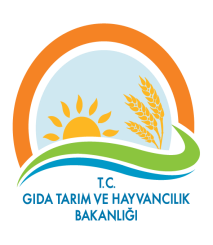 İŞ AKIŞ ŞEMASIBİRİM       :İLM.ÇMYB.ŞMAŞEMA NO :GTHB.32.İLM.İKS/KYS.AKŞ.06.03ŞEMA ADI :MERA ÖZEL ÖDENEĞİ GELİRLERİ ( MEZBAHANE İŞLETMELERİ) İŞ AKIŞ ŞEMASIHazırlayanOnaylayanİKS/KSYS Sorumlusu